SAN FRANCISCO MENTAL HEALTH BOARDHarriette Stallworth Stevens, EdD, Co-ChairUlash Thakore-Dunlap, MFT, Co-Chair!dell Wilson, Vice ChairGene Porfido, SecretaryTerezie "Terry" Bohrer, RN, MSW, CLNCKara Ka Wah Chien, JDJudy Zalazar DrummondWendy JamesDavid Elliott Lewis, PhDVirginia S. Lewis, LCSWToni ParksAngela PonRichard Slota, MAMarylyn TesconiNjon WeinrothBenny Wong, LCSWMEETING OF THE MENTAL HEALTH BOARDAGENDA 
Wednesday March 15, 2017 
City Hall 
One Carlton B. Goodlett Place 
2nd Floor, Room 278 
6:30 PM - 8:30 PMCall to OrderRoll CallAgenda ChangesItem 1.0 Report from Behavioral Health Services Director For discussion.1.1 Discussion regarding Behavioral Health Services Department Report, a report on the activities and operations of Behavioral Health Services, including budget, planning, policy, and programs and services.1.2 Public CommentItem 2.0 Mental Health Service Act Updates and Public Hearings For discussion.The passage of Proposition 63 (now known as the Mental Health Services Act or MHSA) in November 2004, provides increased annual funding to support county mental health programs. The Act addresses a broad continuum of prevention, early intervention and service needs and the necessary infrastructure, technology and training elements that will effectively support this system. This Act imposes a 1% income tax on personal income in excess of $1 million. One of the requirements of the Act is that the county must provide annual updates as well as hearings for changes in the way the county implements the funding.2.1 Mental Health Services Act Updates2.2 Public CommentItem 3.0 Action ItemsFor discussion and action.3.1 Public comment3.2 Proposed Resolution: Be it resolved that the minutes for the Mental Health Board meeting of February 15, 2017 be approved as submitted.Item 4.0 Presentation: Foster Youth and Mental Health Services in San Francisco by Annabelle Gardner, Young Minds Advocacy in partnership with California Youth Connection. Foster Youth and Mental Health Services in San Francisco: Annabelle Gardner, Young Minds Advocacy in partnership with California Youth Connection; Susan Page, Youth Advocate and Mental Health Blogger.4.1 Presentation: Foster Youth and Mental Health Services in San Francisco: Annabelle Gardner, Young Minds Advocacy in partnership with California Youth Connection. Foster Youth and Mental Health Services in San Francisco by Annabelle Gardner, Young Minds Advocacy in partnership with California Youth Connection; Susan Page, Youth Advocate and Mental Health Blogger.4.2 Public Comment Item 5.0 ReportsMental Health Board Agenda	Page 2 of 5For discussion5.1 Report from the Executive Director of the Mental Health Board.Discussion regarding upcoming events, conferences, or activities that may be of interest to board members; Mental Health Board budget issues and update on staff work on board projects.5.2 Report from Chair of the Board and the Executive Committee.Discussion regarding Chair's meetings with Behavioral Health Services staff, meetings with members of the Board of Supervisors and community meetings about mental health or substance abuse.5.3 People or Issues Highlighted by MHB: Suggestions of people and/or programs that the board believes should be acknowledged or highlighted by the Mental Health Board.5.4 Report by members of the Board on their activities on behalf of the Board.5.5 New business - Suggestions for future agenda items to be referred to the Executive Committee.5.6 Public comment. 6.0 Public CommentAdjournmentMental Health Board Agenda	Page 3 of 5DISABILITY ACCESS1.City Hall is accessible to wheelchairs. Elevators, doorways, restrooms, and meeting rooms are wheelchair accessible. Accessible curbside parking has been designated on One Dr. Carlton B. Goodlett Place. Room 278 is accessible to persons using wheelchairs and others with disabilities. Assistive listening devices, materials in other alternative formats, American Sign Language interpreters and other accommodations will be made available upon request. Please contact Osinachi Okakpu, MPH, Behavioral Health Services, 415-255-3427 or by email: osinachi.okakpu@sfdph.org. Providing at least 72 hours notice will help to ensure availability. To reach a TTY line, call (415) 255-3449. Large print copies of the agenda will be made available upon request; please call (415) 255-3474.The closest accessible BART station is the Civic Center station, at the intersection of Market, Grove and Hyde Streets. The closest Muni Metro station is the Van Ness Station. Accessible MUNI lines serving the location are the 9 San Bruno, 47 Van Ness, and 71 Haight/Noriega. Also, the J, K, L, M, and N lines underground. For more information or updates about the current status of MUNI accessible services, call (415) 923-6142. For information about Paratransit Services call (415) 351-7000.Special Hearings are usually held at the Department of Public Health, 101 Grove Street, 3rd Floor, Room 300. The same public transportation options as above apply. It is wheelchair accessible.For Special Hearings at other locations, please call for directions or bus information. All locations will be accessible.In order to assist the City's efforts to accommodate persons with severe allergies, environmental illnesses, multiple chemical sensitivity or related disabilities, attendees at public meetings are reminded that other attendees may be sensitive to various chemical based products. Please help the City accommodate these individuals.POLICY ON CELL PHONE, PAGERS, AND ELECTRONIC DEVICES The ringing of and use of cell phones, pagers, and similar sound-producing electronic devices are prohibited at this meeting. Please be advised that the Chair may order the removal from the meeting room of any person(s) responsible for the ringing or use of a cell phone, pager, or other similar sound-producing electronic devices.KNOW YOUR RIGHTS UNDER THE SUNSHINE ORDINANCEGovernment's duty is to serve the public, reaching its decisions in full view of the public. Commissions, boards, councils and other agencies of the City and County exist to conduct the people's business. This ordinance assures that deliberations are conducted before the people and that City operations are open to the people's review. For more information on your rights under the Sunshine Ordinance (Chapter 67 of the San Francisco Administrative Code) or to report a violation of the ordinance, contact:Sunshine Ordinance Task Force City Hall, Room 2441 Dr. Carlton B. Goodlett Place San Francisco, CA 94102-4689 Telephone: (415)554-7724 Fax: 4(15) 554-5163E-mail: sotf@sfgov.orgCitizens interested in obtaining a free copy of the Sunshine Ordinance can request one from the Task Force or by printing Chapter 67 of the San Francisco Administrative Code from the internet at: www.sfgov.org/sunshineTo view Mental Health Board agendas and minutes, you may visit the MHB web page at: www.sfgov.org/mental_health. You may also go to the Government Information Center at the Main Library at Larkin and Grove in the Civic Center. You may also get copies of these documents through the MHB office at 255-3474.Lobbyist Registration and Reporting RequirementsIndividuals and entities that influence or attempt to influence local legislative or administrative action may be required by the San Francisco Lobbyist Ordinance [SF Campaign & Governmental Conduct Code 2.100] to register and report lobbying activity. For more information about the Lobbyist Ordinance, please contact the San Francisco Ethics Commission at 30 Van Ness Avenue, Suite 3900, San Francisco, CA 94102; telephone (415) 581-2300; fax (415) 581-2317; web site www.sfgov.org/ethics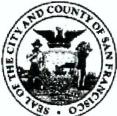 Mayor Edwin Lee1380 Howard Street, 2nd Floor San Francisco, CA 94103 (415) 255-3474 fax: 255-3760 mhb@mhbsf.org www.mhbsforg www.sfgov.org/mental_health